Fire & General Safety Engineer	Curriculum VitaeObjectiveTo obtain a position that will utilize my skills to create a successful work environment.Personal Information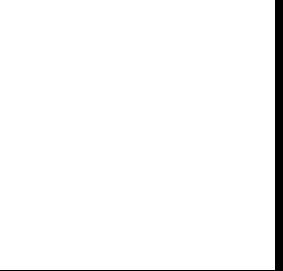 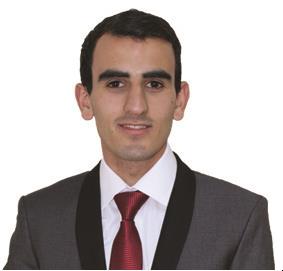 Registered with Saudi Council of Engineers / 2016Education2011-2016 - Fire and Safety Engineering at Al-Balqaa Applied University (PRINCE Al-HUSSAIN BIN ABDULLAH II OF CIVIL PROTECTION) & at The University of Jordan According to the policy of cooperation between Prince Al-Hussein academy and the University of Jordan. Certificate of successful guideline of (84%) from Jordan. (Aug. 2011). 2Fire & General Safety Engineer	Curriculum VitaeGraduation Project from the power transformer for Company Samra, entitled "Risk Assessment and Safety Measures adapters For SPECO Electric Company". Skills Computer Skill: Microsoft Office Word, Excel and Power Point (excellent) Professional Internet user AutoCAD (2D & 3D) Information Analysis Risk Assessment and risk controlling Can work under pressure Fast learner Ability to work in a team environment ▪ Languages :Arabic - Native LanguageEnglish - Reading and Writing (Very Good)Speaking (Fair)Basic Courses Studied In UniversityStructural Design for Fire and Life Safety Active Protection II Fire extinguishing systems design Passive Fire Protection II Enclosure Fire Dynamics Certificate and TrainingParticipated in a comprehensive cycle for civil defense by forty hours of training (10/16/2014 –to- 12/04/2014) conducted by the Jordanian Civil Defense, Amman, Jordan. participation in a workshop entitled (Occupational Health and Safety), which was held in PRINCE Al-HUSSAIN BIN ABDULLAH II OF CIVIL PROTECTION on Thursday (31 Nov. 2013) by four hours of training, Amman, Jordan. Attendance in (5S) course for engineer, held and faculty of engineering technology of al- Balqaa University applied on (26 June, Fire & General Safety Engineer	Curriculum Vitae2014) by four hours of training, in corporation with japan international cooperation agency (JICA), Kunio Nakai, JICA senior volunteerParticipated in a workshop of “First Engineering Forum in Occupational Safety and Health”, which was conducted by Ministry Of Labor, JICA Alumni Association in Jordan (JAAJ), and Occupational Safety and Health Institute (OSHI), in cooperation with Prince Al-Hussain II Academy for Civil Protection in 28th, April 2013. Participated in a workshop of “Second Engineering Forum in Occupational Safety and Health”, which was conducted by Ministry Of  Labor,  JICA  Alumni  Association  in  Jordan  (JAAJ),  and Occupational Safety and Health Institute (OSHI), in cooperation with Prince Al-Hussain II Academy for Civil Protection in 30th, April 2014. Participated in a workshop of “Third Engineering Forum in Occupational Safety and Health”, which was conducted by Ministry Of Labor, JICA Alumni Association in Jordan (JAAJ), and Occupational Safety and Health Institute (OSHI), in cooperation with Prince Al-Hussain II Academy for Civil Protection in 27th, April 2015.▪Attend a lecture entitled "The fire alarm by cameras" and delivered by Engineer Mohammed Abu Shakra under the auspices of the Jordanian Engineers Association, on Wednesday 2/9/2015 and duration of two hours. Certificate recommendation in the article "ISO 14001 environmental management System (yesterday), I studied for a full separation of the university and was an excellent appreciation, By Prof. Dr. Eng. M. H. Matouq. Certificate Course “investigation into the fire”, 20-hour training, from 16/01/2016 to 13/02/2016, by Eng. Asaad Barges. Certificate Course “Firefighting Design Systems”, 15-hour training, from 31/01/2016 to 04/02/2016, By Eng. Khalid Tsluq (JEA). 4Fire & General Safety Engineer	Curriculum VitaeCertificate Course “Fire Fighting Design using AutoCAD & elite programs”, which equivalent to 15 training hours, delivered from 19/03/2016 to 09/04/2016, By Eng. Faisal Al Shamilah (Jordanian Civil Defense). Certificate and a workshop entitled (Stress in The Workplace Collective Challenge) in 28/04/2016 which was held at the Prince Hussein bin Abdullah II Academy for Civil Protection in collaboration with the Jordanian Association for graduates of JICA and the Ministry of Labour as part of the activities of the thirteenth of Occupational Safety and Health National week. University training was in Jordan Petroleum Refinery for four months from 20/02/2016 to 04/20/2016, it was mainly in "General Safety and Firefighting" section. Certificate of attendance at lecture titled "Introducing Jordanian mechanical codes" by the Jordanian Engineers Association and that on 11/26/2015. Certificate Course “Design Fire Alarm Systems”, for (15) training hours, from 01/06/2016 to 03/06/2016, By Eng. Khalid Tsluq (JEA). Holds a Certified “Specialist Safety and Health Vocational” by the Jordanian Ministry of Labor in 23/06/2016. ExperienceUniversity training was in Jordan Petroleum Refinery for four months from 20/02/2016 to 04/20/2016, it was mainly in "General Safety and Firefighting" section. I Worked for Company the Official Institute for Training and Public Safety in Amman/ Jordan, the Function Safety Engineer, as Of the Date of (18/07/2016) until the date (18/08/2016). I Worked for Institution HABWA for Works Safety in Tabuk / Saudi Arabia, The Function Firefighting and Safety Engineer, and Also I Worked for Office Nebras HABWA for Engineering Consulting, The Function Occupational Safety and Health Engineer, as of the date of (20/09/2016) until now. 5Name: Hatem Gender: MalePlace/Date of Birth : Tabuk/ (31/10/1992)Place/Date of Birth : Tabuk/ (31/10/1992)Residence: Saudi ArabiaMarital Status: SingleContact InformationEmail: hatem.370842@2freemail.com: hatem.370842@2freemail.com: hatem.370842@2freemail.comCountry: Saudi Arabia / Tabuk: Saudi Arabia / Tabuk: Saudi Arabia / Tabuk